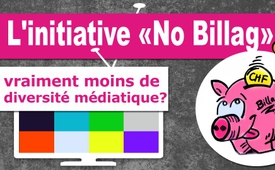 L'initiative « No Billag » – vraiment moins de diversité médiatique ?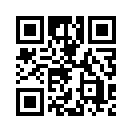 Le 4 mars 2018 le peuple suisse va se prononcer sur l’initiative « No Billag » dont les auteurs demandent la suppression de la taxe sur la radio et la télévision, pour ne plus avoir à payer pour quelque chose qu’ils n’ont ni commandé, ni utilisé. La présidente de la République Doris Leuthard a parlé d’une « mort assistée » de la diversité médiatique suisse. Mais cette initiative nuit-elle vraiment à la diversité médiatique ?Opinion non déguisée, aujourd'hui avec la plainte représentative d'un téléspectateur de Kla.TV.
Le 4 mars 2018, le peuple suisse se prononce sur l'initiative populaire « Oui à la suppression des redevances radio et télévision ». C'est ce qu'on appelle aussi l'initiative « No Billag », car les redevances audiovisuelles sont perçues par l’entreprise Billag. Les initiateurs exigent que personne ne soit contraint de payer pour quelque chose qu'il n'a jamais commandé et ne veut pas utiliser. A quelques exceptions près, chaque ménage suisse doit actuellement payer 451 francs suisses par an. En 2019, la contribution doit être réduite à 365 francs suisses, mais elle doit être payée même en l'absence de récepteurs adéquats dans le foyer.
La Société suisse de radiodiffusion et télévision (SSR) reçoit 91,5 pour cent de ce montant, soit 1 235 millions de francs suisses par an ! La SSR est responsable d’unités d'entreprise telles que la Radio et la Télévision suisses (RTS) et diverses filiales. 
Les opposants à cette initiative, comme l'association « NON à la fin des diffusions », se présentent maintenant fortement contre et mettent en garde contre les conséquences négatives, selon eux, de l'initiative « No Billag ». Un oui serait un « danger de mort » pour la SSR.
La Présidente fédérale Doris Leuthard s'est prononcée sur le vote du 11 décembre 2017 et a parlé d'une « mort assistée » de la diversité médiatique en Suisse.
De nombreux Suisses ne sont apparemment pas d'accord : L'abolition des charges obligatoires de Billag entraînerait une plus grande diversité des médias. Dans ce qui suit, Klagemauer.TV publie une plainte représentative d'un spectateur, qui se réfère à la couverture unilatérale des médias principaux, y compris la SSR. Voici sa plainte :

On trouve une analyse importante des cartels médiatiques et des preuves de leur couverture unilatérale sous le lien suivant : http://swisspropaganda.wordpress.com
... et avez-vous déjà entendu ou vu ce que « nos » grands cartels médiatiques tels que la SSR ne signalent PAS ou faussement, par exemple :

- qu’en décembre 2017 en Syrie, toutes les religions des anciens territoires occupés par l’EI ont pu célébrer la paix et que les chrétiens ont même pu célébrer Noël, soutenus par le « mauvais » Assad ?
- qu’en Ukraine en 2016, d'importantes marches pour la paix ont eu lieu contre le coup d'État du président Poroshenko, qui a fait bombarder les provinces de l'Ukraine de l’Est ?
- que selon une enquête représentative réalisée à l'automne 2017, la majorité de la population ukrainienne souhaiterait que l'ancien président Janoukovitch, à l’époque directement élu par le peuple, retourne à son poste de chef du gouvernement ?
- qu’en Russie, le christianisme est davantage vécu par les jeunes qu’en l'Europe occidentale et que la scolarisation à domicile des enfants devient de plus en plus populaire ?
- que trois tours du World Trade Center ont été détruites le 11 septembre 2001 à New York, alors qu'il n'y aurait que deux avions civils qui auraient abattu le WTC 1 et 2 ? Avez-vous entendu parler de la destruction de l'immeuble du WTC 7, d'une hauteur de 170 mètres, détruit le même jour mais qui n'est étonnamment pas mentionné dans le rapport d'enquête officiel ?
- que des armées secrètes de l'OTAN existaient et existent encore en Europe, et que leurs activités (terrorisme et guerres dirigés secrètement) ne sont pas rapportées par les médias principaux ?
- que l'inventeur du terrorisme islamiste radical et d'Al-Qaïda, Zbigniew Brzezinski (décédé le 26 mai 2017), a agi en tant que « conseiller en matière de sécurité » auprès de huit présidents américains qui ont d'abord créé, formé, fourni et soutenu des terroristes en Afghanistan ?
- que le peuple islandais a destitué son gouvernement corrompu ?
- que depuis des années, la politique suisse en matière d’éducation est régie par des groupes d'intérêts nationaux et étrangers et non par le peuple et les cantons ?
- que les pays de l'OTAN sabotent l'ONU ?

 Il existe beaucoup de SUPER ALTERNATIVES gratuites aux médias de manipulation forcée, qui méritent toute notre attention et qui font un excellent travail depuis des années SANS les contributions de BILLAG.
Par conséquent : « OUI à l'initiative No Billag », contre la manipulation forcée des consommateurs et des non-consommateurs des cartels médiatiques. »

Pour plus d'informations sur ce sujet, voir les programmes (seulement en allemand) qui apparaissent :

www.kla.tv/11311
www.kla.tv/10490
www.kla.tv/10054
www.kla.tv/10040
www.kla.tv/9998
www.kla.tv/9822
www.kla.tv/9788
www.kla.tv/9439
www.kla.tv/8319
www.kla.tv/7237
www.kla.tv/7169
www.kla.tv/6046
www.kla.tv/5754
www.kla.tv/5639
www.kla.tv/3994de ab./dd.Sources:https://www.srf.ch/news/schweiz/no-billag-initiative-es-geht-um-die-existenz-der-srg
https://www.srf.ch/news/schweiz/service-public-vs-no-billag-alle-verlieren
https://nobillag.ch/
https://nobillag.ch/argumente/ausfuehrliches-argumentarium/Cela pourrait aussi vous intéresser:#nobillag-fr - NoBillag - www.kla.tv/nobillag-fr

#OpinionSansFard - sans fard - www.kla.tv/OpinionSansFardKla.TV – Des nouvelles alternatives... libres – indépendantes – non censurées...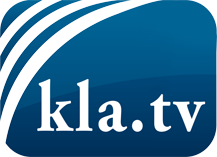 ce que les médias ne devraient pas dissimuler...peu entendu, du peuple pour le peuple...des informations régulières sur www.kla.tv/frÇa vaut la peine de rester avec nous! Vous pouvez vous abonner gratuitement à notre newsletter: www.kla.tv/abo-frAvis de sécurité:Les contre voix sont malheureusement de plus en plus censurées et réprimées. Tant que nous ne nous orientons pas en fonction des intérêts et des idéologies de la système presse, nous devons toujours nous attendre à ce que des prétextes soient recherchés pour bloquer ou supprimer Kla.TV.Alors mettez-vous dès aujourd’hui en réseau en dehors d’internet!
Cliquez ici: www.kla.tv/vernetzung&lang=frLicence:    Licence Creative Commons avec attribution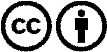 Il est permis de diffuser et d’utiliser notre matériel avec l’attribution! Toutefois, le matériel ne peut pas être utilisé hors contexte.
Cependant pour les institutions financées avec la redevance audio-visuelle, ceci n’est autorisé qu’avec notre accord. Des infractions peuvent entraîner des poursuites.